Statement of Protected Series Designation by a Virginia Limited Liability Company InstructionsSpecific InstructionsI Limited Liability Company NameInsert the name of the series limited liability company establishing the protected series.II Protected Series NameThe protected series’ name must begin with the name of the limited liability company and contain the phrase “protected series” or the abbreviation P.S. or PS. The proposed name must be distinguishable from other entity names on record with the Commission. To check the availability of a proposed name, visit https://cis.scc.virginia.gov, or contact the Clerk’s Office.III Principal OfficeThe principal office is where the principal executive offices of the protected series are located. Only use a rural route and box number if a principal office has no street address. A post office box is not allowed.Signature The statement must be signed by a manager or other person who has been delegated the right and power to manage the business and affairs of the series limited liability company, or if no managers or such other persons have been selected, by any member of the series limited liability company.The person signing the statement must print his or her name and the capacity in which he or she is signing (e.g., manager or member) beneath or opposite his or her signature. A person signing on behalf of a manager or member that is a business entity must set forth the business entity’s name and its title with the series limited liability company, the individual’s printed name, and the capacity in which he or she is signing on behalf of the business entity.Providing an entity phone number or email address allows for quicker communication if there is an issue with the filing.   Important InformationThe registered office and registered agent of a protected series is identical to the registered office and registered agent of the limited liability company that created it.The statement must be in the English language, printed in black, using the following guidelines:Form LLC1095A (Eff. 07/21)                                                                                                                                                                                                  Pursuant to § 13.1-1095 A of the Code of Virginia, the undersigned, on behalf of the series limited liability company named below, states as follows:I	The name of the series limited liability company establishing the protected series is 	_________________________________________________________________________________________	________________________________________________________________________________________	SCC ID No. (optional) ___________________________________________II	The name of the protected series being established is 	________________________________________________________________________________________	________________________________________________________________________________________(The protected series’ name must begin with the name of the limited liability company in Article I andcontain the phrase “protected series” or the abbreviation P.S. or PS)III   	The protected series’ principal office address, including the street and number, is________________________________________________________________________________________            (number/street)			   (city or town)                                         (state)	              (zip)IV	The establishment of the protected series was approved by the affirmative vote or consent of all members of the series limited liability company.SignatureThe person signing this document has been delegated the right and power to manage the series limited liability company’s business affairs and affirms the above statements are true.Required Fee: $100 									Filing RequirementsFiling RequirementsFiling RequirementsRequired FeesFiling Fee: $100Filing Fee: $100File Online TodayFile Online TodayPaper FilingVisit https://cis.scc.virginia.gov to file the Statement of Protected Series Designation by a Series Virginia Limited Liability Company in real time.Questions?Visit the CIS help page at https://scc.virginia.gov/pages/CIS-Help for how-to guides, answers to frequently asked questions, and helpful videos.Visit https://cis.scc.virginia.gov to file the Statement of Protected Series Designation by a Series Virginia Limited Liability Company in real time.Questions?Visit the CIS help page at https://scc.virginia.gov/pages/CIS-Help for how-to guides, answers to frequently asked questions, and helpful videos.Download from https://scc.virginia.gov/pages/Virginia-Limited-Liability-Companies complete, print, and mail or deliver to below address:State Corporation Commission     Courier Delivery AddressClerk’s Office                                     1300 E. Main St, 1st floorP.O. Box 1197                                   Richmond, VA 23219Richmond, VA 23218-1197Pay online with a credit card or eCheck. No additional processing fees apply for filing online.Pay online with a credit card or eCheck. No additional processing fees apply for filing online.Include a check payable to State Corporation Commission.  DO NOT SEND CASH.   use solid white papersize 8 1/2" x 11"one-sided no visible watermarks or background logosminimum 1.25" top margin and 0.75” all other sides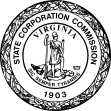 Form LLC1095A(Eff. 07/21)                                                                 State Corporation Commission Statement of Protected Series Designation by a Virginia Limited Liability CompanySignaturePrinted NameTitleDateTel. # (optional)Email Address (optional)Business Tel. # (optional)Business Email Address (optional)